Список литературы для летнего чтения после 3 класса.Летом книгу не забудьотправляйся с нею в путь!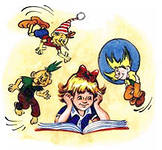 Народная мудрость1. Русские народные сказки: Сивка-бурка. Никита Кожемяка. Бой на Калиновом мосту. Волшебное зеркальце. Безручка. 
2. Сказки народов мира: французская сказка "Суп из-под кнута", чешская сказка "Волшебные спицы", осетинская сказка "Что дороже?", американская сказка "Отчего у ослов длинные уши?", армянская сказка "Заказчик и мастер" ТЧ, немецкая сказка "Три брата", "Маленькие человечки", индийская сказка "Золотая рыба", норвежская сказка "Как мальчик к Северному ветру за своей мукой ходил", немецкая сказка "Лиса и гуси", французская сказка "Волк, улитка и осы", африканская сказка "О том, как лиса обманула гиену".
3. Былинные сказки: Исцеление Ильи Муромца. Илья Муромец и Соловей Разбойник.
4. Вавилонская башня и другие древние легенды. Под общей редакцией К. Чуковского.
5. В. и Л. Успенские. Мифы Древней Греции. Золотое руно. Двенадцать подвигов Геракла.Веселая страна детстваГолявкин В.В. Рассказы и повести; В. Драгунский. Девочка на шаре. Надо иметь чувство юмора. Кот в сапогах. Англичанин Павля. Независимый горбушка.Носов Н.Н. Веселая семейка;Гераскина Л. В стране невыученных уроков;Гайдар А. Голубая чашка;Пивоварова И.М.. Рассказы Люси Синицыной, ученицы третьего класса;Железников В.К. Рассказы;Коршунов М.П. Рассказы и повести; Н. Носов. Приключения Толи Клюквина.В. Медведев. Баранкин, будь человеком! Н.Г. Гарин-Михайловский. Детство Темы.О ребятах и зверятах Дуровы В. и А.Н. Мои звери и другие рассказы; Наша Жучка.Коваль Ю.И. Капитан Клюквин. Любые рассказы;Куприн А.И. Белый пудель;Паустовский К.Г. Кот-ворюга;Перовская О.В. Ребята и зверята;Соколов-Микитов И.С. Рассказы;Чехов А. Каштанка; Белолобый.Л. Толстой. Птичка.И. Тургенев. Воробей.  Д. Мамин-Сибиряк. Медведко. Серая Шейка.Любимые сказки Губарев В. Королество кривых зеркал;Киплинг Р. «От чего у верблюда горб», Откуда у кита такая глотка, Сказки с вопросами;М.Твен «Приключения Тома Сойера»;Михалков С. Праздник непослушания;Одоевский В.Ф. Городок в табакерке;Пройслер О. Любые сказки;Сказки разных народов; Т. Янссон. Шляпа волшебника. Мумми-Тролль и комета.С. Хопп. Волшебный мелок.П. Трэверс. Мери Поппинс.З. Топелиус. Сказки. А. Линдгрен. Пеппи Длинный Чулок. К. Коллоди. Приключения Пиноккио. История деревянного человечка.Ю. Олеша. Три толстяка.В. Гауф. Холодное сердце. Н. Носов. Незнайка на Луне. А. Волков. Волшебник Изумрудного города. Урфин Джюс и его деревянные солдаты. Семь подземных королей. Огненный бог маранов. Т. Крюкова. Гордячка. Кубок чародея. Заклятие гномов.А.С. Пушкин. Сказка о мертвой царевне. Э. Распэ. Приключения Мюнхгаузена (отр.).Бажов П.П. «Малахитовая шкатулка»;П. П. Ершов «Конёк-Горбунок»В.М. Гаршин «Сказка о жабе и розе»«Сказка о потерянном времени» Е. Л. Шварц.Е. С. Велтистов «Приключения Электроника»Кир Булычёв «Путешествие Алисы».Из истории Отечества. А. Ишимова. История России в рассказах для детей (отр.). Любые книги из серии «Страницы истории нашей Родины»; В. Драгунский. Арбузный переулок (память о Великой Отечественной войне).Митяев А.М. Повести и рассказы;Никольский Б.Н. Солдатские часы. Солдатская школа;Рассказы о Древней Руси;Любые научно-познавательные книги о космосе:Клушанцев П. О чем рассказал телескоп;О людях взлетевших к звездамРассказы о Ю. Гагарине, А Леонове, В. Чкалове, П. Нестерове (по выбору).Дорогие ребята!    Если вы читали эти произведения, можете выбрать другие. Читайте вдумчиво! Записывайте прочитанные произведения в читательский дневник. Можете в читательском дневнике указывать жанр произведения и записывать пословицу, которая отражает главную мысль рассказа или сказки. Читательский дневник1 раз в месяц не забывайте замерять технику чтения вслух и молча.ТРЕБОВАНИЯ ПРОГРАММЫПоказатели темпа чтения вслух4 класс                           І-ІІ четверть                          III-IV четверть                                         80-85 сл/ мин                      90-95 сл/ мин и больше   Проверяются все качества навыка чтения вслух (правильность, способ, понимание, выразительность, темп).Критерии оценивания:     Правильность чтения (не допускается пропуск, перестановка букв и слогов, ошибки языкового характера, ошибки в окончаниях, ударении слов).     Выразительность чтения (четкость дикции, интонационная правильность, соблюдение пауз, правильная постановка логического ударения, правильный выбор темпа; умение выразить свое отношение к тому, что читается; соблюдение орфоэпических норм: литературное произношение гласных и согласных звуков в разных позициях, сочетаний звуков в речевом потоке, правильная постановка ударения в словах).Отметка «2» - Обучающийся читает по слогам, допуская пропуск, перестановку букв и слогов, ошибки языкового характера, многочисленные ошибки в окончаниях, ударении слов. Темп чтения существенно ниже нормы (на 10 и более слов от меньшего нормативного числа). Отметка «5» - Обучающийся читает словами и группами слов, правильно, плавно, в темпе, соответствующем большему показателю нормы, с соблюдением норм литературного произношения. Показатели темпа чтения молча4 класс                           І-ІІ четверть                          III-IV четверть                                       110-130 сл/ мин                      130-150 сл/ мин и большеПроизведения для заучивания наизусть в 4 классеА. Пушкин «Няне», «Унылая пора!».Л. Толстой «Детство» (1 абзац).А. Фет «Весенний дождь».Н. Некрасов «В зимние сумерки нянины сказки».И. Бунин «Листопад».С. Есенин «Бабушкины сказки»В. Брюсов «Детская».С. А. Есенин «Бабушкины сказки».Б. Пастернак «Золотая осень»Д. Кедрин «Бабье лето»А. Жигулин О, Родина!АвторНазвание произведенияКраткое содержаниеКоличество  слов в минутуИюньИюльАвгуствслух молча 